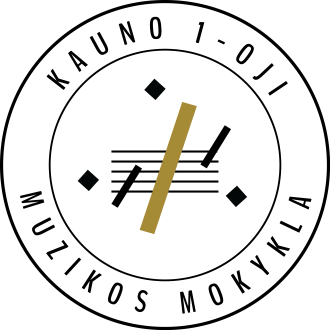 R E K O M E N D A C I J AAKOMPANIATORIUI JONUI JONAIČIUI SIEKIANČIAM ĮGYTI AKOMPANIATORIAUS  METODININKO KVALIFIKACINĘ KATEGORIJĄKAUNO 1-OSIOS MUZIKOS MOKYKLOSMOKYTOJŲ ATESTACIJOS KOMISIJAIRekomenduoju Jonui Jonaičiui leisti įgyti mokytjo metodininko kvalifikacinę kategoriją, nesRekomenduoju Jonui Jonaičiui leisti įgyti mokytjo metodininko kvalifikacinę kategoriją, nesRekomenduoju Jonui Jonaičiui leisti įgyti mokytjo metodininko kvalifikacinę kategoriją, nesKAUNO 1-OSIOS MUZIKOS MOKYKLOSFORTEPIJONO KLASĖS VADOVĖJŪRATĖ ŽEMAITYTĖPARAŠASDATA: 2021-11-15REKOMEDACIJA ĮTEIKTA:KAUNO 1-OSIOS MUZIKOS MOKYKLOS MOKYTOJŲ ATESTACIJOS KOMISIJOS SEKRETORIUI